Broyeur à marteaux hydrauliqueLink:  Gallerie     Obtenir ce produit PrixBroyeur à marteaux hydraulique est largement utilisé dans les domaines de métallurgie, mines, chimie, construction et d'autres industries, qui engageant dans le concassage et le broyage des minerais. Broyeur à marteaux hydraulique est adapté au broyage des pierres molles et dures. La résistance à la pression n'est pas supérieure à 320MPa.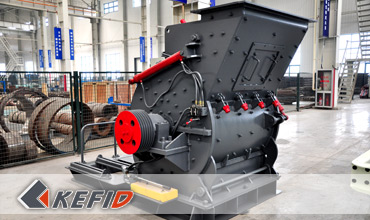 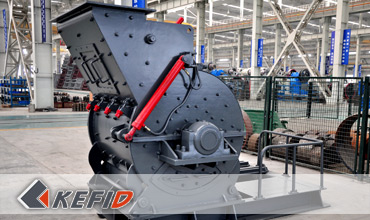 Caractéristiques1. Une capacité de production élevée et un haut rapport de concassage2. Une consommation d'énergie basse et les produits finis en bonne forme3. Une structure simple4. Facile à maintenir et moins de coût d'exploitationPrincipe de travailLe broyeur à marteaux hydraulique se compose du cadre principale, du rotor, des marteaux et des autres composants d'accessoire. Le cadre comprenne deux parties principaux en tôle d'acier et sont assemblés par soudage, les autres parties sont assemblé par boulonnage.L'intérieur du broyeur est protégé par les blindages en tôles d'acier manganèse élevé (13%) qui sont facile à changer quand ils sont usure. Les battoires sont fixés sur l'arbre principal, serrent par boulonnage.Les matériaux entrent dans la chambre de concassage, et sont écrasés par les battoires qui tournent à grande vitesse. L'humidité de la matière à traité ne doit pas dépasser à 5% pour éviter le blocage de chambre de concassage.Données TechniquesNote: Aucune modification de données de Broyeur à marteaux hydraulique ne sera affichée ultérieurement.Directeur SéniorContactModèleEHM4008-75EHM4012-90EHM4015-132Diamètre du rotor (mm)7509001150Longueur du rotor(mm)80012001500Vitesse de rotation (r/min)800-1000800-1000700-1000Matière à traiter(mm)<70<90<100Granulométrie finale(mm)0-30-30-3Capacité de production(t/h)35-5050-7070-100Puissance de moteur(Kw)55-7575-90110-132Nombre des battoires(pièce)183232Dimension(L*W*H/mm)2310*1665*16102840*2100*20203720*2650*2540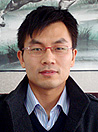 Kevin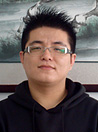 Johnny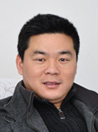 PeterTel: +86-21-58385016Fax: +86-21-58377628E-mail: sales@kefidinc.comTel: + 86-371-67999255Fax: +86-371-67998980E-mail: david@kefidinc.comMatérielGallerieConcasseur mobileConcasseur mobile sur chenilleConcasseur à mâchoire mobileConcasseur à percussion mobileConcasseur à cône mobileConcasseur VSI mobileStation de concassageConcasseur à mâchoireConcasseur à percussionConcasseur à côneConcasseur à axe verticalChaîne de ProductionChaîne de production de pierreChaîne de production de sableBroyeur industrielBroyeur verticalBroyeur à trapèze de série MTWBroyeur à marteaux hydrauliqueBroyeur à poudre ultra-finBroyeur à trapèze série TGMBroyeur à suspension série YGMBroyeur RaymondBroyeur à bouletsCrible et LaveurCrible vibrantLaveur du sable à visLaveur du sable à roueAlimentateur et ConvoyeurAlimentateur vibrantConvoyeur à bandeCrushingMobile Crushing PlantStationary Crushing PlantJaw CrusherImpact CrusherCone CrusherVSI CrusherAggregate Production LineGrinding MillVertical Grinding MillMTW Series Trapezoid MillMicro Powder MillTrapezium MillHigh Pressure MillRaymond MillBall MillEuropean Hammer MillScreening & WashingVibrating ScreenSand Washing MachineFeeding & ConveyingVibrating FeederBelt ConveyorDelivery of ProductsTechnologyWorkshopClients Visit and ExhibitonCorporate Culture